 11Résolution de problèmes CM2 - Problèmes multiplicatifs : fois plus / fois moins 1Problème collectifEntraînements Résolution de problèmes CM2 - Problèmes multiplicatifs : fois plus / fois moins 1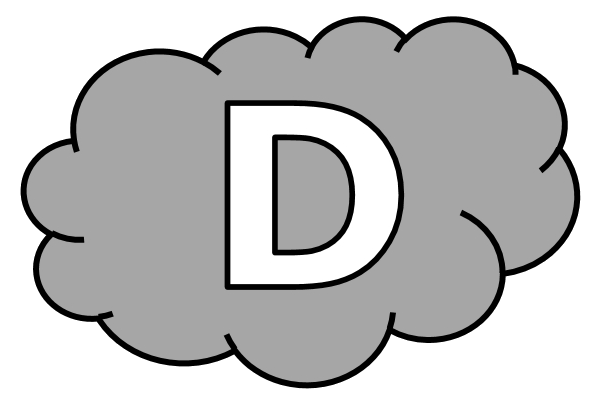 Problème collectifEntraînements1 - La famille de Marc consomme tous les jours 287 litres d’eau. Leurs voisins en consomment 3 fois plus.Combien de litres les voisins consomment-ils par jour ?2 - Pour son entraînement, Romaïssae a parcouru 10 km. De son côté, Hemma a couru 4 fois moins.Quelle distance Hemma a-t-elle parcourue ?3 - La ville de Grans compte 4 703 habitants. La ville de Miramas est 5 fois plus peuplée.Combien y a-t-il d’habitants à Miramas ?Résolution de problèmes CM2 - Problèmes multiplicatifs : fois plus / fois moins 1 CorrigéProblème collectif 84 ÷ 4 = 21 haricots verts.Entraînements1 - La famille de Marc consomme tous les jours 287 litres d’eau. Leurs voisins en consomment 3 fois plus.Combien de litres les voisins consomment-ils par jour ? 287 x 3 = 861 litres.2 - Pour son entraînement, Romaïssae a parcouru 10 km. De son côté, Hemma a couru 4 fois moins.Quelle distance Hemma a-t-elle parcourue ? 10 ÷ 4 = 2,5 km.3 - La ville de Grans compte 4 703 habitants. La ville de Miramas est 5 fois plus peuplée.Combien y a-t-il d’habitants à Miramas ? 4 703 x 5 = 23 515 habitants.Stéphane a mangé 84 haricots verts. Son petit frère en a mangé 4 fois moins.Combien le petit frère de Stéphane a-t-il mangé d’haricots verts ?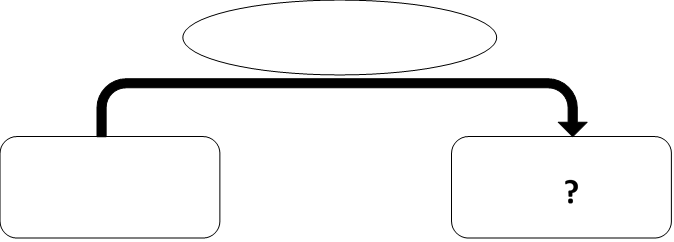 1 - La famille de Marc consomme tous les jours 287 litres d’eau. Leurs voisins en consomment 3 fois plus.Combien de litres les voisins consomment-ils par jour ?2 - Pour son entraînement, Romaïssae a parcouru 10 km. De son côté, Hemma a couru 4 fois moins.Quelle distance Hemma a-t-elle parcourue ?3 - La ville de Grans compte 4 703 habitants. La ville de Miramas est 5 fois plus peuplée.Combien y a-t-il d’habitants à Miramas ?Stéphane a mangé 84 haricots verts. Son petit frère en a mangé 4 fois moins.Combien le petit frère de Stéphane a-t-il mangé d’haricots verts ?RechercheRéponseLes voisins consomment .................. litres d’eau par jour.RechercheRéponseHemma a parcouru .................. km.RechercheRéponseÀ Miramas, il y a .................. habitants.Stéphane a mangé 84 haricots verts. Son petit frère en a mangé 4 fois moins.Combien le petit frère de Stéphane a-t-il mangé d’haricots verts ?